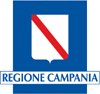 Comunicazione di cessazione, sospensione temporanea, riduzione della superficie commerciale per rivendita di quotidiani e periodici(Legge regionale 21 aprile 2020, n. 7, Capo VIII)Data____________________              Firma________________________________________________________________INFORMATIVA SUL TRATTAMENTO DEI DATI PERSONALI ( Art. 13 del Reg. UE n. 2016/679 del 27 aprile 2016)Il Reg. UE n. 2016/679 del 27 aprile 2016 stabilisce norme relative alla protezione delle persone fisiche con riguardo al trattamento dei dati personali. Pertanto, come previsto dall’art.13 del Regolamento, si forniscono le seguenti informazioni:Titolare del Trattamento: Comune di__________________________________________________________________(nella figura dell’organo individuato quale titolare)Indirizzo_________________________________________________________________________________________Indirizzo mail/PEC_________________________________________________________________________________Finalità del trattamento. Il trattamento dei dati è necessario per l’esecuzione di un compito di interesse pubblico o connesso all’esercizio di pubblici poteri di cui è investito il titolare del trattamento. Pertanto i dati personali saranno utilizzati dal titolare del trattamento nell’ambito del procedimento per il quale la dichiarazione viene resa.Modalità del trattamento. I dati saranno trattati da persone autorizzate, con strumenti cartacei e informatici.Destinatari dei dati. I dati potranno essere comunicati a terzi nei casi previsti dalla Legge 7 agosto 1990, n. 241 (Nuove norme in materia di procedimento amministrativo e di diritto di accesso ai documenti amministrativi), ove applicabile, e in caso di controlli sulla veridicità delle dichiarazioni (art.71 del D.P.R. 28 dicembre 2000 n.445 (Testo unico delle disposizioni legislative e regolamentari in materia di documentazione amministrativa).Responsabile del trattamento________________________________________________________________________Diritti. L’interessato può in ogni momento esercitare i diritti di accesso e di rettifica dei dati personali nonché ha il diritto di presentare reclamo al Garante per la protezione dei dati personali. Ha inoltre il diritto alla cancellazione dei dati e alla limitazione al loro trattamento nei casi previsti dal regolamento.Per esercitare tali diritti tutte le richieste devono essere rivolte al Comune di___________________________________indirizzo mail_____________________________________________________________________________________Il responsabile della protezione dei dati è contattabile all’indirizzo mail________________________________________Periodo di conservazione dei dati. I dati personali saranno conservati per un periodo non superiore a quello necessario per il perseguimento delle finalità sopra menzionate o comunque non superiore a quello imposto dalla legge per la conservazione dell’atto o del documento che li contiene.   Il/la sottoscritto/a dichiara di aver letto l’informativa sul trattamento dei dati personali.Data____________________              Firma_____________________________________________________________Quadro riepilogativo della documentazione allegataAl SUAP del Comune di___________________________________________Indirizzo ___________________________________________PEC / Posta elettronica ___________________________________________Compilato a cura del SUAP:Pratica________________________Al SUAP del Comune di___________________________________________Indirizzo ___________________________________________PEC / Posta elettronica ___________________________________________del________________________Al SUAP del Comune di___________________________________________Indirizzo ___________________________________________PEC / Posta elettronica ___________________________________________Protocollo________________________Al SUAP del Comune di___________________________________________Indirizzo ___________________________________________PEC / Posta elettronica ___________________________________________COMUNICAZIONE: Cessazione di attività  Sospensione temporanea Riduzione della superficie commercialeCOMUNICAZIONE: Cessazione di attività  Sospensione temporanea Riduzione della superficie commerciale INDIRIZZO DELL’ATTIVITÀ Compilare se diverso da quello della ditta/società/impresaVia/piazza   ____________________________________________________________________ n. _______________Comune _____________________________________________________    prov. |__|__|      C.A.P.    |__|__|__|__|__|Stato ________________________   Telefono fisso / cell. ______________________ fax.    ______________________Il/la sottoscritto/a COMUNICA:in relazione: al punto vendita esclusivo al punto vendita non esclusivogià avviato con la SCIA/DIA/comunicazione/autorizzazione prot./n._______________ del |__|__|/|__|__|/|__|__|__|__| presentata al/rilasciata dal  Comune/SUAP di___________________________________________________________: la cessazione dell’attività la sospensione temporanea dell’attività   la riduzione della superficie commercialeNel caso di cessazione:L’attività cessa per:  Cessazione definitiva           Trasferimento in proprietà o gestioneDenominazione ditta subentrante ______________________________________________________________A partire dal    |__|__|/|__|__|/|__|__|__|__|  Cessazione contestuale alla comunicazione  Cessazione con decorrenza dal |__|__|/|__|__|/|__|__|__|__|Nel caso di sospensione temporanea:  Sospensione contestuale alla presente comunicazione, fino al |__|__|/|__|__|/|__|__|__|__|  Sospensione con decorrenza dal |__|__|/|__|__|/|__|__|__|__| al |__|__|/|__|__|/|__|__|__|__|Nel caso di riduzione della superficie commercialesuperficie di vendita    da mq |__|__|__|__|                   a mq |__|__|__|__|AllegatoDenominazioneCasi in cui è previstoProcura/delegaNel caso di procura/delega a presentare la comunicazione Copia del documento di identità del/i titolare/iNel caso in cui la comunicazione non sia sottoscritta in forma digitale e in assenza di procura 